EVENT MEMOMay, 16th, 2016DNC WASHINGTON DC DISCUSSION	DATE: 	Wednesday, May 18th, 2016	LOCATION: 	The Jefferson Hotel			1200 16th Street NWWashington, DC 20036	TIME: 	3:40 PM – 4:40 PM	FROM: 	Alexandra Shapiro, DNC Mid-Atlantic Finance DirectorPURPOSE:YOU will participate in a 31-person off-the-record discussion at the Jefferson Hotel to benefit the Democratic National Committee. Attendees are mostly longtime supporters of the DNC and the Obama-Biden campaigns from the Mid-Atlantic area. They are interested in a conversation focused on business and economic concerns but many are also committed to education and social issues. Prior to YOUR arrival, David Simas will deliver informal remarks to guests. Upon arrival, YOU will be greeted by Sreedhar Potarazu outside the Gallatin room. YOU will then proceed to the discussion room and move around the table to greet guests. YOU will then move to your seat. YOU will make brief, informal remarks and take questions from the attendees. Staff will indicate when there is time enough for a final question. YOU will then move around the table, say goodbye to guests, and depart.PARTICIPANTS:YOUStephen Bittel, Finance Vice Chair, Democratic National CommitteeHenry R. Munoz III, Finance Chair, Democratic National CommitteeSreedhar Potarazu, GreeterDavid Simas, Assistant to the President and Director of the Office of Political Strategy and OutreachU.S. Rep. Debbie Wasserman Schultz, Chair, Democratic National Committee27 additional guestsSEQUENCE OF EVENTS:YOU are greeted by Sreedhar PotarazuYOU proceed to the event room and walk around the table to greet guests while candid photos are takenYOU take YOUR seatYOU deliver brief, informal remarks and lead Q&A with guestsStaff announces final questionYOU make your way around the table to say good-bye to guests and depart.PRESS PLAN:This event will be CLOSED press. Guests will not have cell phones on them and will be advised to not speak to the press.   ATTACHMENTS:Notable Guest BiographiesAdditional Guest BiographiesNOTABLE GUEST BIOGRAPHIESStephen Bittel, Finance Co-chair, Democratic National Committee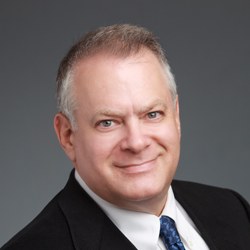 Stephen Bittel is the Chairman and Founder of Terranova Corporation, a commercial real estate advisory firm in Miami.  Stephen has been active in the Greater Miami Jewish Federation and has served as a Director of the Miami-Dade Expressway Authority and the Jackson Memorial Hospital Foundation. Stephen has supported every major Democratic candidate in Florida politics. He recently became the DNC Finance Co-Chair in 2015. His wife, Sabine, is a teacher in the Miami-Dade county public school district and they have three children: Daniel, Hannah, and Ari. To the best of our knowledge, YOU last saw Stephen at a Patrick Murphy fundraiser in March of 2016. Henry R. Muñoz III, Finance Chair, Democratic National Committee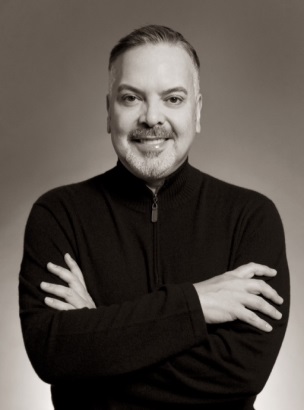 Henry R. Muñoz, III is a successful entrepreneur, an award-winning designer, a cultural activist, and a well-respected philanthropist. He is Chairman of the Board of Directors and CEO of Kell Muñoz Architects, Inc., the largest minority-owned architectural firm in Texas. Mr. Muñoz was the first minority to serve as a Commissioner of the Texas Department of Transportation. In 1999, Mr. Muñoz was appointed to The Smithsonian National Board; he was subsequently elected a Vice Chairman of the Board for three terms. Mr. Muñoz served as Chairman of The Smithsonian National Latino Board for seven years and he is currently The Chairman Emeritus of The Smithsonian National Latino Board. Mr. Muñoz also serves as a Trustee of the Cooper Hewitt National Design Museum, the San Antonio Museum of Art and is an appointee to the National Committee for the Performing Arts of the John F. Kennedy Center. In 2012 he founded “The Futuro Fund” where he, along with other prominent Latinos raised more than 30 million dollars for the President’s reelection campaign. He was elected Finance Chairman of the DNC in early 2013. To the best of our knowledge, YOU last saw Henry in April in San Francisco. Sreedhar Porarazu, CEO, Vitalspring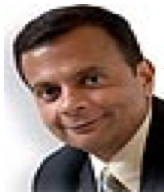 Dr. Sreedhar Potarazu is an acclaimed ophthalmologist and entrepreneur; he has been recognized as an international visionary in the business of medicine and health information technology. He is the founder of VitalSpring Technologies Inc., a privately held enterprise software company focused on providing employers with applications to empower them to become more sophisticated purchasers of health care. Dr. Potarazu is the founder and chairman of WellZone, a social platform for driving consumer engagement in health. YOU last saw Sreedhar in San Francisco in February of this year. Rep. Debbie Wasserman Schultz, Chair, Democratic National Committee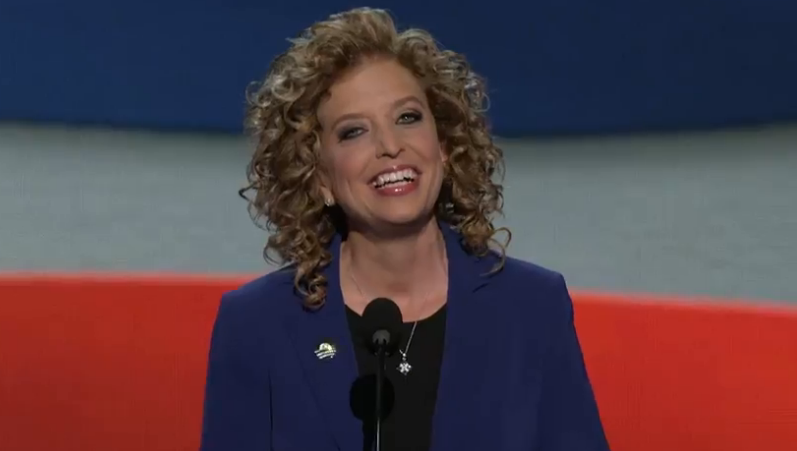 Debbie Wasserman Schultz is the U.S. Representative for Florida's 23rd congressional district, a member of the Democratic Party and the Chair of the Democratic National Committee.  As  a  member  of  the  House  Committee  on Appropriations,  Congresswoman  Wasserman  Schultz  serves  as  the  ranking member  of  the Legislative Branch  Subcommittee,  as well  as  a member  on  the Subcommittee  on  State  and  Foreign  Operations. She previously served in the Florida House of Representatives and the Florida Senate. She is the first Jewish congresswoman elected from Florida.  A graduate  of  University  of  Florida, Congresswoman Schultz served  as  the  youngest  female  legislator  in  Florida’s history before her successful 2004 election to Congress.GUEST BIOGRAPHIESMark Bergman, Attorney, Paul Weiss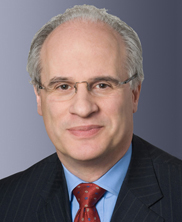 Mark Bergman serves as the head of the Global Capital Markets and Securities Practice Group and is resident in the Paul, Weiss London office. Mark joined Paul, Weiss in 1982 and was elected to partnership effective January 1, 1991. In the early 1990s, he was the resident U.S. corporate partner in the firm’s Paris office. He received his B.A. from Bowdoin College in 1978 (magna cum laude), his M.A. from the University of Virginia in 1979, and his J.D. from Washington College of Law, American University. Mark has been a longtime NFC member and hosted Ambassador Matthew Barzun in his home in 2012. YOU last saw Mark at the DNC’s Hamilton event last November. Roy Cockrum, Philanthropist, Self-Employed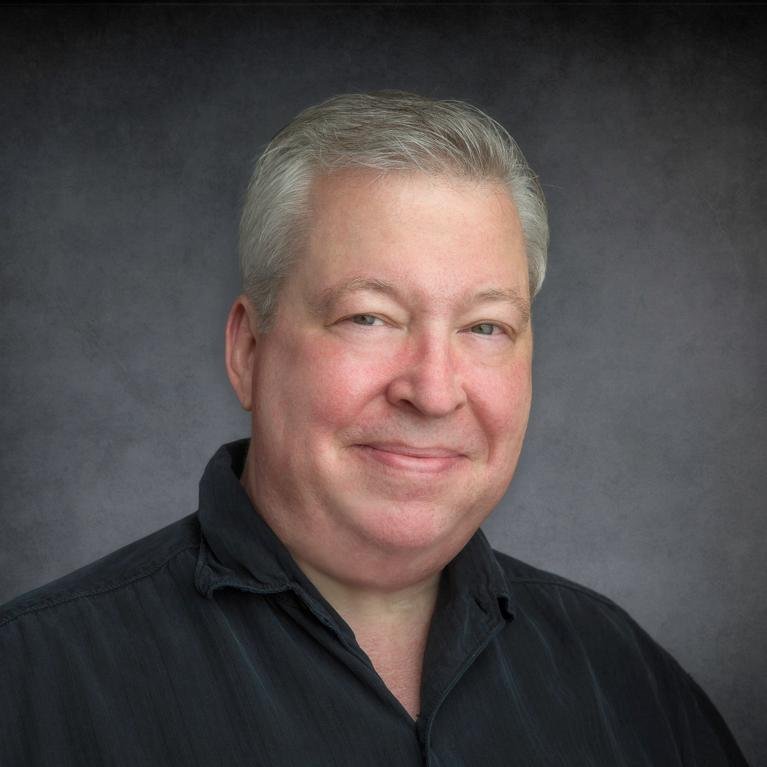 Roy Cockrum is a Knoxville philanthropist and charitable donor. Roy worked for 20 years as an actor and stage manager for theater and TV productions. In 2003, Roy became an Episcopal monk.  He later became known as Brother Roy, as he followed a call to religious service with The Society of Saint John the Evangelist, an Episcopal religious community in Cambridge, Massachusetts. He then returned to Tennessee to care for his parents. In June of 2014, Roy became the largest lottery winner in Tennessee history, winning a 153 million Powerball jackpot. He started the Roy Cockrum Foundation, which supports low income theaters in their production goals. Roy has been a big DNC supporter since 2014. He lives in Knoxville. YOU last saw Roy at a roundtable in Miami in May of 2015.Bonnie Datt, Writer, Self-employed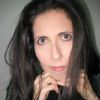 Bonnie Datt is a self-employed comedy writer and producer based in New York. She is also an elected Council Member of the Writer’s Guild of America, East. Bonnie is married to Chris Lowe, who is a DNC Finance Vice Chair. He will also be in attendance. They live in New York City and have long been consistent and generous supporters. Bonnie is attending this discussion with her husband, DNC Finance Vice Chair, Chris Lowe. YOU last saw Bonnie in New York at the DNC’s Hamilton event last November.Donna Eacho, Retired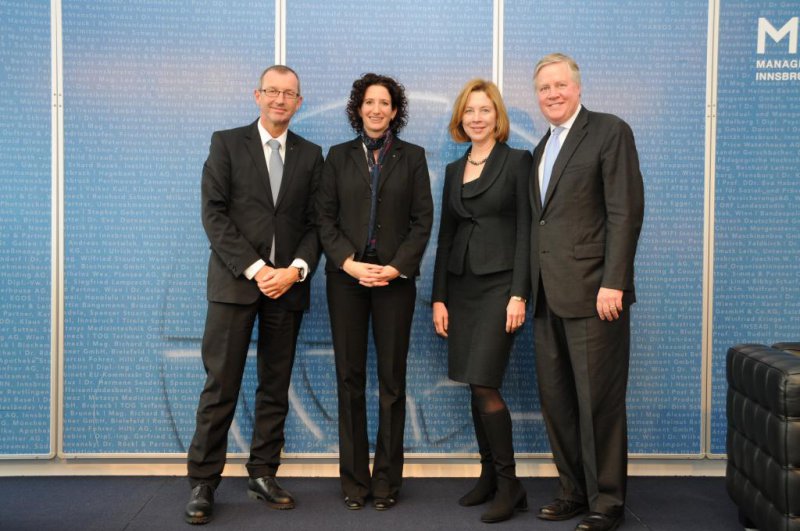 Donna Eacho has a background in commercial banking and has a Master's in Business Administration from the University of North Carolina at Chapel Hill and an undergraduate degree from Duke University. Among other activities, she served as a judge for the National Capital Business Ethics Awards in Washington, DC, part of a program sponsored by the National Capital Chapter of the Society of Financial Service Professionals. She also served on the Board of Directors of Round House Theater in Bethesda, MD. YOU nominated Donna’s husband, Bill, to be the U.S. Ambassador to Austria from 2009 to 2013. Donna is attending this discussion with her husband, former Ambassador Bill Eacho. To the best of our knowledge, YOU have not seen Donna since 2009 due to their time overseas.Hon. Bill Eacho, Former U.S. Ambassador to Austria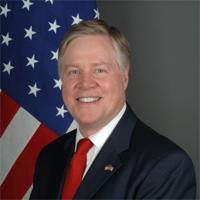 William C. Eacho, III served as the U.S. Ambassador to Austria from August 2009 to July 2013 under YOUR administration. Ambassador Eacho's tenure in Austria was marked by broad cooperation on national security and law enforcement issues and stronger economic ties. Five bilateral agreements were signed. Austria was a strong partner to the U.S. on the UN Security Council, providing critical support on Iran sanctions. Ambassador Eacho played a significant role in furthering the Southern Corridor pipeline project to bring Caspian gas to Europe, thus enhancing European energy security. Austrian investment in the U.S. hit new highs, marked by an investment of $1 billion by an Austrian steel manufacturer in a new facility in Texas. Before that, he was a successful business manager and entrepreneur with a history of active civic engagement. The Ambassador is finishing up his semester as a Visiting Professor of the Practice at the Sanford School of Public Policy at Duke University. Ambassador Eacho received a Master's degree in Business Administration with Distinction from Harvard Business School in 1979. Prior to attending Harvard, he was a Financial Analyst in the Corporate Finance department of Hornblower & Weeks, Hemphill-Noyes, Inc., in New York. He graduated Magna Cum Laude from Duke University in Durham, North Carolina, where he majored in Law and the Economy. Ambassador Eacho and his wife Donna have three sons. Bill is attending this discussion with his wife, Donna Eacho. To the best of our knowledge, YOU have not seen Ambassador Eacho since 2009 due to their time overseas.Nancy Fuchs, Special Counsel, Kaye Scholer LLP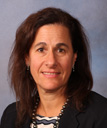 Nancy Fuchs is Special Counsel in the New York City office of Kaye Scholer. She represents corporate, strategic, private equity, and venture capital clients in acquisitions, divestitures, investments, and joint venture transactions. Many of the private equity transactions involve complex governance and liquidity rights in control and non-control situations. She also has experience in acquisitions and restructuring of financially-distressed companies. Nancy's work involves a broad array of industries, including pharmaceutical and medical devices, aerospace and defense, machinery and equipment, and infrastructure. She has been recognized as a Leading Individual in Chambers USA. Nancy is attending this discussion with her husband, Bob Pietrzak. YOU last saw Nancy at the home of Loida Lewis in New York last May. John Paul Gutman, Junior Fellow, Carnegie Endowment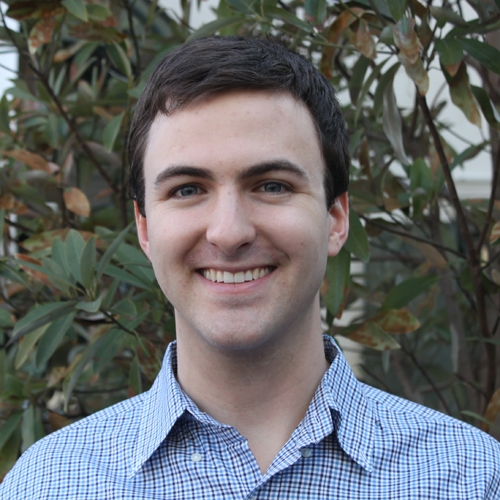 John Paul “Jake” Gutman is a 2014 graduate of the College of Arts and Sciences at the University of Pennsylvania receiving a BA in Political Sciences and a BA in Modern Middle Eastern Studies.   He graduated Phi Beta Kappa and magna cum laude, and was a Civic Scholar.  Gutman is currently a Visiting Research Associate at Queen’s University Belfast in the United Kingdom where he is conducting research on the Muslim Brotherhood and other Islamist groups in the Middle East and North Africa. Gutman is one of ten fellows selected from a national pool of 400 participating universities this year, and is the second Carnegie Junior Fellow from the University of Pennsylvania. Jake is attending this discussion with his uncle, David Wolf. To the best of our knowledge, YOU have not met Jake. Orlan Johnson, Attorney, Saul Ewing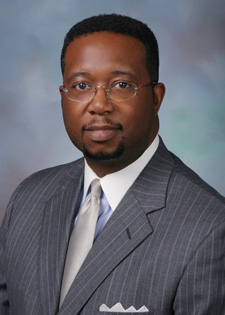 Orlan is a Partner Saul Ewing in their Business Department. His practice focuses on general corporate matters, complex business transactions and federal and state regulatory issues in business and securities transactions, including proxy solicitations, bankruptcy reorganizations and equity and debt offerings. In addition to his legal practice, Mr. Johnson is an adjunct professor of law at Howard University School of Law. Orlan was a significant raiser of lower dollar donations on the NFC during the 2012 campaign. YOU last saw Orlan at an NFC event in 2011.Christopher Lowe, Investment Management, Steelriver Infrastructure Partners, DNC Finance Vice Chair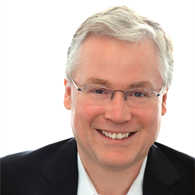 Chris Lowe is a Partner and Chief Investment Officer of SteelRiver. He previously worked at Noble Environmental Power, a US wind energy company, where he was Executive Vice President and Chief Financial Officer. Prior to that, Chris was Head of the Americas Resources & Energy Group at HSBC Securities in New York. He commenced his career in Global Power and Project Finance at JP Morgan Securities (formerly Chase Securities) in London. Chris holds an MA in Mathematics from Cambridge University in the UK and a Chartered Financial Analyst designation. Last year Chris became a DNC Finance Vice Chair for the Tristate region. He is attending this discussion with his wife, Bonnie Datt. They currently reside in New York City. YOU last saw Chris at the DNC Hamilton event last November. John Maa, Surgeon, University of California, San Francisco 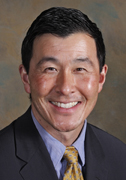 Dr. Maa is an Assistant Professor of Surgery and Associate Director of the Surgery Clerkship for the UCSF. He earned his medical degree at Harvard Medical School, completed residency training at UCSF, and served as a captain in the medical corps of the U.S. Army for nine years. Dr. Maa also completed a Fellowship in Health Policy at the UCSF Institute of Health Policy Studies, exploring mechanisms to improve the delivery of general surgical care nationally. He developed the UCSF Surgical Hospitalist Program to enhance the quality and timeliness of hospital based emergency surgical care. This model was implemented at UCSF Medical Center in 2005 to improve the timeliness and quality of emergency surgical care. YOU last saw John at a roundtable in Washington, DC in December 2015.Harry B. Miller III, President, Miller Bros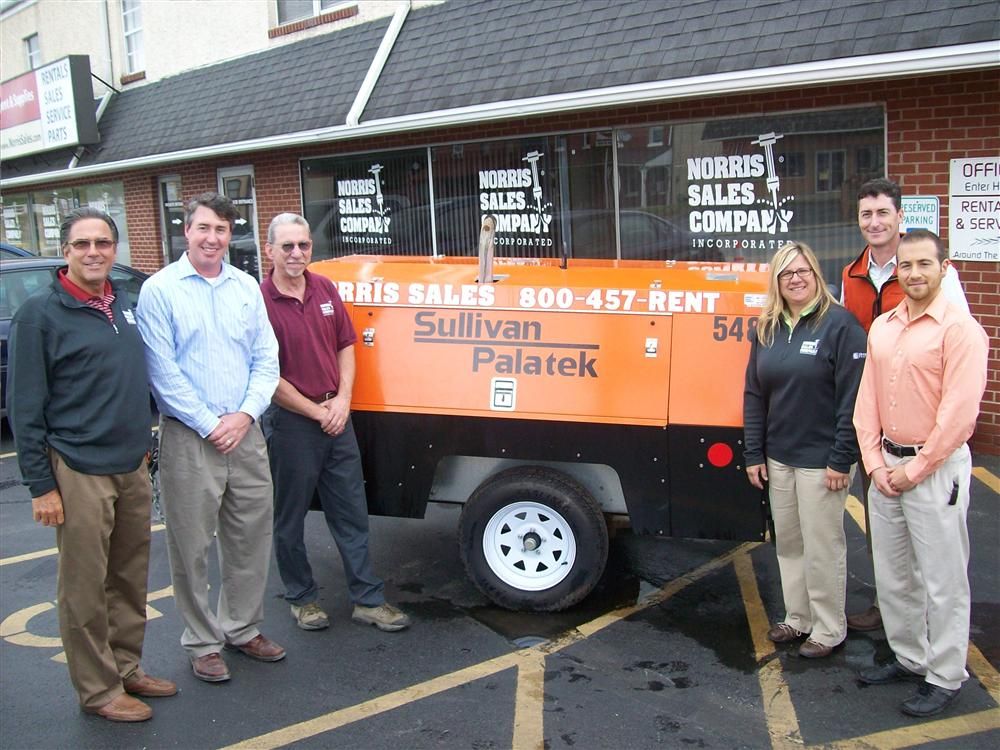 Rachel Miller, HomemakerHarry Miller is the President of Miller Bros. Electrical Contractors, which is a full service electrical and utility contracting company that serves the Greater Philadelphia region. Harry is attending with his wife, Rachel Miller. They live in Villanova, PA. To the best of our knowledge, YOU have not met Harry or Rachel.Faith Morningstar, Self Employed, Developmental Phycologist 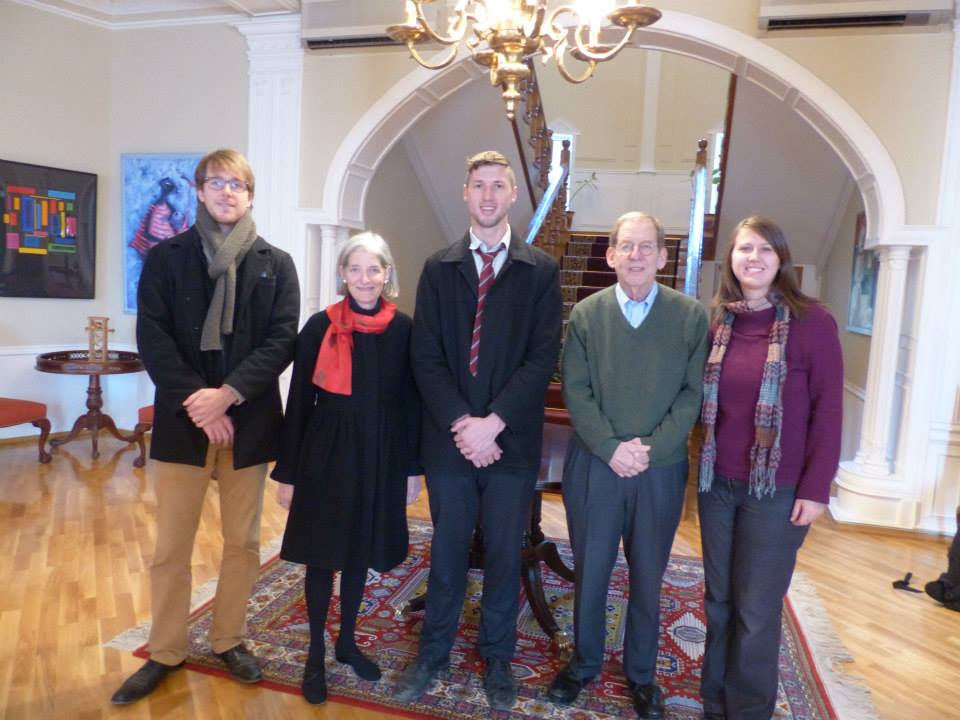 Faith Morningstar is a developmental psychologist with a primary interest in respect. Her work has been around the creation and implementation of educational programs designed to increase children’s positive regard for both themselves and others. She has recently returned from two years in Azerbaijan, where, as the spouse of US Ambassador Dick Morningstar, she initiated the establishment of two networks, one in support of women entrepreneurs and the other in support of the empowerment of women and girls. Faith is attending this discussion with her husband, former Ambassador Dick Morningstar. YOU last saw Faith at a roundtable in Washington, DC last December. Hon. Richard “Dick” Morningstar, Former US Ambassador, Republic of Azerbaijan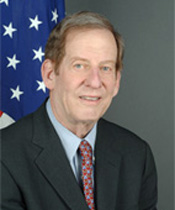 Former Ambassador Richard (Dick) Morningstar is the Founding Director and Chairman of the Global Energy Center at the Atlantic Council. YOU appointed Dick to be the US Ambassador to the Republic of Azerbaijan from July 2012 to August 2014. Prior to his appointment, since April 2009, he was the Secretary of State's Special Envoy for Eurasian Energy. Prior to that, Dick lectured at the Kennedy School of Government at Harvard and Stanford Law School. From June 1999 to September 2001, he served as United States Ambassador to the European Union. He has also served as Director of the American Councils for International Education, a Trustee of the Kosovo-America Educational Foundation, and a Trustee of the Eurasia Foundation. He is a Member of the Council on Foreign Relations. Dick received his BA from Harvard in 1967 and JD from Stanford Law School in 1970. Dick is attending this discussion with his wife, Faith Morningstar. YOU last saw Dick at a roundtable in Washington, DC in December of last year.Phil Munger, Professor, New School 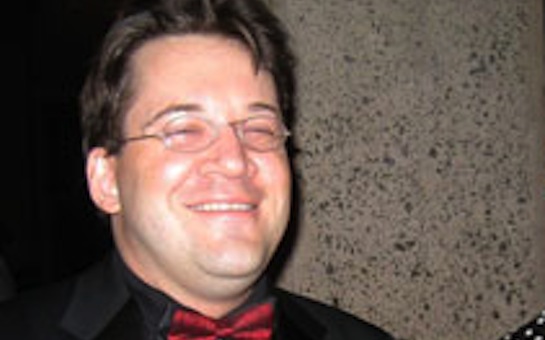 Philip Munger is the son of Berkshire Hathaway vice chairman and Warren Buffett lieutenant Charles Munger, whose estimated net worth is $1.2 billion. Mr. Munger is a professor at the New School in New York City. He is a major donor to Democratic political campaigns across the country. He has donated more than $700,000 in political contributions since 1990. He lives in New York. YOU last saw Phil at an Organizing for Action photo line last November in Washington, DC.Shekar Narasimhan, Banker, Beekman Advisors, Inc.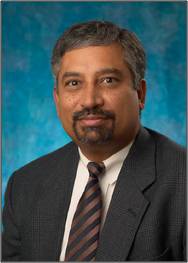 Shekar Narasimhan is the Managing Partner at Beekman Advisors which provides strategic advisory services to companies and investors involved in real estate, mortgage finance, affordable housing and related sectors. He also serves as Chairman of Papillon Capital, focused on sustainable infrastructure investing, and is Co-founder of the Emergent Institute in Bangalore, India. Prior to Beekman Advisors, Shekar Narasimhan was a Managing Director of Prudential Mortgage Capital Company, one of the nation's leading providers of commercial mortgage financing. Immediately prior to Shekar’s time at Prudential, he was Chairman & CEO of the WMF Group, a publicly traded, commercial mortgage financial services company. WMF was one of the largest such firms in the country before being acquired by Prudential in 2000.  Shekar is an NFC member and Presidential Partner. YOU last saw Shekar at a DCCC roundtable in Virginia last fall. Alfred “Bob” Pietrzak, Partner, Sidley Austin LLP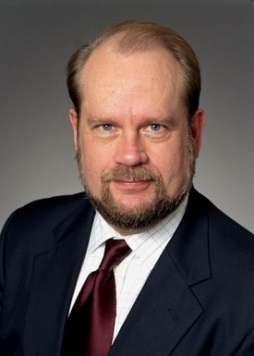 Bob Pietrzak is a partner and co-head of Litigation at Sidley Austin LLP in their New York office, a global co-chair of the Securities Litigation and SEC Enforcement team, and a member of their Executive Committee. His practice primarily involves the litigation in US courts of civil and governmental disputes for domestic and overseas financial institutions, including the defense of securities class actions and large contract actions. Bob is a graduate of Fordham School of Law. Bob was the first Presidential Partner in the Tri-State Region and has been a longtime and loyal supporter. Bob is attending the discussion with his wife, Nancy Fuchs. YOU last saw Bob at the home of Loida Lewis in New York last May. 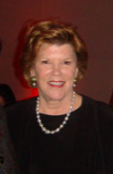 Elisabeth “Leezee” Porter, Antique Dealer, Antique ContemporaryLeezee Porter is an antique dealer with Antique Contemporary. She has been selling antiques for many years in the Washington DC area. Leezee is a frequent contributor of many Democratic campaigns and has been a DNC donor since the late 90’s. She is also very active in the Women’s Leadership Forum and women’s issues. She currently splits her time between Washington, DC and Seattle, WA. To the best of our knowledge, YOU have not met Leezee before. Eugene “Bill” Stetson, Consultant and Film Producer, Self-Employed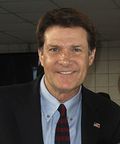 Bill Stetson is an American businessman, film producer and environmental policy advisor to numerous entrepreneurial, not-for-profit and political organizations. He is Jane Stetson's Husband. Bill previously served as CEO of Fairhill Oil & Gas Corporation.  Bill is currently devoted to documentary films focusing on the environment. Bill is attending this discussion with his wife, Jane Stetson. YOU last saw Bill at the DNC’s Hamilton event in New York last November. 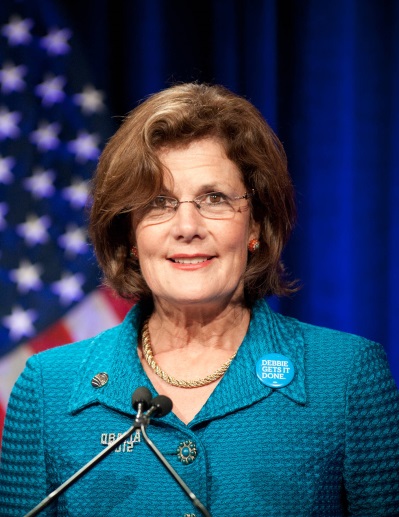 Jane Stetson, Former Finance Chair, Democratic National CommitteeJane Stetson is the former National Finance Chair for the Democratic National Committee. Jane is an active philanthropist, who focuses much of her energy on children’s health. Along with her strong advocacy work, Jane has also served on the boards of many educational institutions, including Dartmouth Hospital. Jane is married to Bill Stetson and they have three daughters, Nancy Heyl, Katherine Heyl and Grace Stetson.  They split their time between Vermont and DC. Jane is attending this discussion with her husband, Bill Stetson. YOU last saw Jane at the DNC’s Hamilton event in New York last November. Chiu-Ling Wang, International Business Development Specialist, The Phoenix GroupChiu-Ling Wang is an International Business Development Specialist at the Phoenix Group, a public affairs company that specializes in government affairs and international relations. To the best of our knowledge, YOU have not met Chiu-Ling. Mack Wilbourn, Managing Partner, Mack II, LLC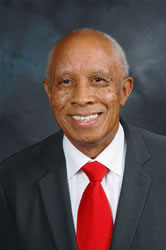 Mack Wilbourn is a Managing Partner at Mack II in Atlanta, Georgia. In 1971, Mack became one of the first minority McDonald’s franchise owners in the Atlanta area and he’s gone on to open numerous franchises throughout the South.  In addition to his restaurant interests, Mack is the Managing Partner of MWJ LLC, a vending company that manages Coca Cola vending throughout the Atlanta Airport and Six Flags amusement parks. He hosted YOU at his house for an Obama Victory Fund event in March 2012. Mack is attending this discussion with his friend, Pastor Jasper Williams. YOU last saw Mack at a roundtable in March of last year in Atlanta, GA.Agnes Williams, Retired 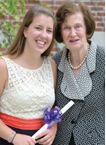 Agnes is the widow of Edwin Williams, former owner of the Baltimore Orioles and the Washington Redskins. She is a former attorney at Williams & Connolly. Agnes serves on the Board of Advisors of the Georgetown Center for Liturgy and was a member of Georgetown Law’s Class of 1954—the first class to admit women to the program. She was also the first woman to serve on The Georgetown Law Journal. In 2000, she was awarded a papal medal for distinguished services to the Catholic Church. She lives in Maryland. YOU last saw Agnes at a roundtable in Washington, DC in December of last year.Rev. Jasper Williams, Sr. Pastor, Salem Baptist Church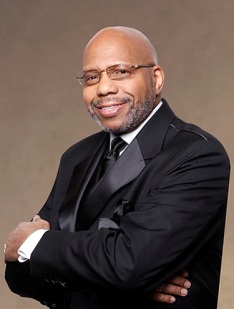 Jasper Williams, Jr. is a Senior Pastor at the Salem Baptist Church. He graduated from Morehouse College in Atlanta, Georgia, majoring in sociology with a minor in religion. He accepted a call to pastor Salem in November 1963. Ever since, Rev. Williams, Jr. has made Salem one of the key churches in the growing Baptist network. Rev. Williams, Jr. has involved Salem in several notable social action ministries: a free psychological counseling program, a children’s day care center, the acquisition of property on which an additional edifice was constructed, and the development of a dual-structured, senior citizen high-rise. Rev. Williams, Jr. has served on the Board of numerous service organizations. He chaired the Evangelistic Committee’s “Late Night Services” under the auspices of the National Baptist Convention USA. Inc., a position he held for 10 years. Rev. Williams is attending today’s discussion with his friend, Mack Wilbourn. To the best of our knowledge, YOU have not met Rev. Williams.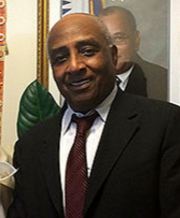 Rufus “Rudy” Williams, CEO & Founder, The Phoenix Group Rudy Williams is the CEO and Founder of the Phoenix Group, a public affairs company that specializes in government affairs and international relations. He founded the company in 1984. To the best of our knowledge, YOU have not met Rudy.  David Wolf, Investor, Self-EmployedDavid Wolf is a private investor who splits his time between New Orleans and San Francisco. He is a longtime democrat and supporter of the party. He is involved in numerous philanthropic causes especially involving education and the arts. To the best of our knowledge, YOU have not met David. 